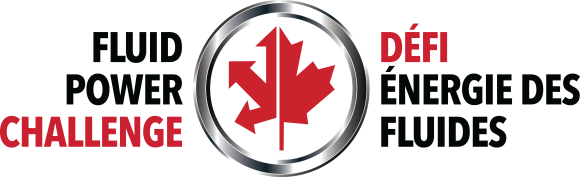 Student Media Consent FormI, _________________________________________________, hereby consent to my  (Name of Parent /Guardian if Student is a minor-Under 18 Years of Age)child _______________________________ being filmed, audiotaped, videotaped, and/or                                                                                                             	                      (Name of Student)photographed by the media (print and broadcast), and employees, agents, or servants of the [Name of school board or district] on [Date] at the Canadian Fluid Power Challenge being held at [Location].  I also consent to my child being interviewed for the purpose of broadcast or print by the media, or the [Name of school board or district]._____________________________________________________________________________            __________________________________________________________                            (Signature of Parent/Guardian)     				                     (Date)